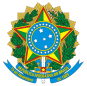 INSTITUTO FEDERAL DE EDUCAÇÃO, CIÊNCIA E TECNOLOGIA DO CEARÁPORTARIA Nº 128/GAB-MAR/DG-MAR/MARACANAU, DE 12 DE NOVEMBRO DE 2019O DIRETOR GERAL DO INSTITUTO FEDERAL DE EDUCAÇÃO, CIÊNCIA E TECNOLOGIA DO CEARÁ – CAMPUS MARACANAÚ, no uso de suas atribuições,Considerando o que dispõe na portaria 252/GR, de 20 de março de 2017, da Reitoria do IFCE;R   E   S   O   L   V   E     Art. 1º - Criar Comissão Avaliadora de Processo Seletivo de Monitoria 2019/2020 do Campus Maracanaú.Art. 2º - Para constituir essa Comissão, designar os membros abaixo discriminados:PUBLIQUE-SE,                  ANOTE-SE                  E                CUMPRA-SE.Júlio César da Costa SilvaDiretor-Geral Criado por 1552994, versão 6 por 1552994 em 12/11/2019 15:03:48.NOMESMATRÍCULA SIAPEAnna Hilda Silva Melo1641862Fabíola Oliveira Xavier da Silva2187585Narcélio Araújo Pereira1674454David Aurélio Lima Silveira2274672Roseane Michelle de Lima Silveira Botelho1576780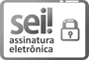 Documento assinado eletronicamente por Julio Cesar da Costa Silva, Diretor Geral do Campus Maracanaú, em 12/11/2019, às 15:07, com fundamento no art. 6º, § 1º, do Decreto nº 8.539, de 8 de outubro de 2015.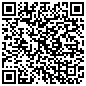 A autenticidade do documento pode ser conferida no site https://sei.ifce.edu.br/sei/controlador_externo.php?acao=documento_conferir&id_orgao_acesso_externo=0 informando o código verificador 1161082 e o código CRC C465288D.Referência: Processo nº 23255.008912/2019-51SEI nº 1161082